FORMULAIRE D’ÉVALUATION- APPRIVOISER LES MÉTHODESNous vous remercions d’avoir participé à l’activité Apprivoiser les méthodes. Nous souhaiterions connaître votre appréciation générale de l’activité. Veuillez s’il-vous-plaît répondre à ces quelques questions. Commentaires ou suggestions?____________________________________________________________________________________________________________________________________________________________________________________________________________________________________________________________________________________________________________________________________________________Qui êtes-vous?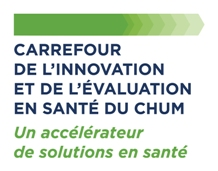 MERCI DE VOTRE COLLABORATION!Présentateur :Titre :Endroit :Date : Pas du tout d’accord                    Entièrement d’accordPas du tout d’accord                    Entièrement d’accordPas du tout d’accord                    Entièrement d’accordPas du tout d’accord                    Entièrement d’accordPas du tout d’accord                    Entièrement d’accord123451. Le format de l’activité était adéquat.2. Le contenu de la présentation était pertinent.3. Le contenu de la présentation a amélioré mes connaissances.4. L’information était clairement présentée.5. L’information était en lien avec ma pratique et/ou mes intérêts.☐ Clinicien☐ Chercheur clinicien☐ Chercheur non-clinicien☐ Étudiant☐ Professionnel de recherche☐ Autre (spécifiez) :________________________________________